Wedding Song (There Is Love)Noel Paul Stookey 1971INTRO:  / 1 2 / 1 2 /[G]/[G]/[A7]/[A7]/[CMadd9]/[CMadd9]/[G]/[G]He is [G] now to be a-[D]mong youAt the [CMadd9] calling of your [G] heart[Em] Rest assured this [G] troubadorIs [D] acting in His [D] partThe [G] union of your [D] spirits, hereHas [CMadd9] caused Him to re-[G]mainFor when-[Em]ever two or [G] more of youAre [D] gathered in His [D] nameThere is [CMadd9] love /[CMadd9]/[CMadd9]/[CMadd9]There is [G] love /[G]/[A7]/[A7]/[CMadd9]/[CMadd9]/[G]/[G]Well a [G] man shall leave his [D] motherAnd a [CMadd9] woman leave her [G] homeAnd [Em] they shall travel [G] on to whereThe [D] two shall be as [D] oneAs it [G] was in the be-[D]ginningIs [CMadd9] now and ‘til the [G] end[Em] Woman draws her [G] life from manAnd [D] gives it back a-[D]gainAnd there is [CMadd9] love /[CMadd9]/[CMadd9]/[CMadd9]There is [G] love /[G]/[A7]/[A7]/[CMadd9]/[CMadd9]/[G]/[G]Ah then [C] what's to be the [Am] reasonFor be-[D]coming man and [G] wife?Is it [C] love that brings you [Am] hereOr [D] love that brings you [G] life? [G] For if [G] loving is the [D] answerThen [CMadd9] who's the giving [G] for?Do [Em] you believe in [G] somethingThat you've [D] never seen be-[D]foreAh there's [CMadd9] love /[CMadd9]/[CMadd9]/[CMadd9]Ah there’s [G] love /[G]/[A7]/[A7]/[CMadd9]/[CMadd9]/[G]/[G]La la [G] la la-la-la [D] la-laLa la-la-[CMadd9]la-la la la-[G]laLa [Em] la la-la la [G] la laLa-la [D] la la-la-la [D] laAh the [G] marriage of your [D] spirits hereHas [CMadd9] caused Him to re-[G]mainFor when-[Em]ever two or [G] more of youAre [D] gathered in His [D] nameThere is [CMadd9] love /[CMadd9]/[CMadd9]/[CMadd9]There is [G] love /[G]/[A7]/[A7]/[CMadd9]/[CMadd9]/[G]/[G] 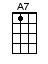 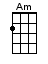 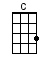 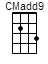 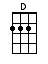 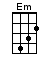 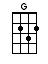 www.bytownukulele.ca